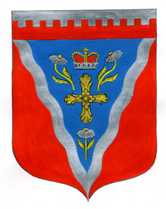 Совет депутатовмуниципального образования Ромашкинское сельское поселениемуниципального образования Приозерский муниципальный район Ленинградской областиР Е Ш Е Н И Еот 14 ноября  2017  года                                                                                                           № 124    «О внесении изменений и дополнений в Приложение № 1 к  Решению Совета депутатов от 25.11.2009 года № 4 «Об утверждении Положения о конкурсной комиссии и о порядке проведения конкурса на замещение должности главы администрации муниципального образования Ромашкинское сельское поселение муниципального образования Приозерский муниципальный район Ленинградской области»В  соответствии Федеральным законом от 02.03.2007 № 25-ФЗ «О муниципальной службе в Российской Федерации»,  Совет депутатов муниципального образования Ромашкинское  сельское поселение муниципального образования Приозерский муниципальный район Ленинградской области РЕШИЛ:1.  1.1.Пункт п.6 раздела 3 Приложения №1 к Решению Совета депутатов муниципального образования Ромашкинское сельское поселение  муниципального образования Приозерский муниципальный район Ленинградской области   от «25» ноября 2009 года № 4 «Об утверждении Положения о конкурсной комиссии и о порядке проведения конкурса на замещение должности главы администрации муниципального образования Ромашкинское сельское поселение муниципального образования Приозерский муниципальный район Ленинградской области»  добавить подпункт следующей редакции:    -  непредставления предусмотренных Федеральным законом от 02.03.2007 № 25-ФЗ    «О муниципальной службе в Российской Федерации", Федеральным законом от 25 декабря 2008 года № 273-ФЗ "О противодействии коррупции" и другими федеральными законами сведений или представления заведомо недостоверных или неполных сведений при поступлении на муниципальную службу; 1.2.Пункт п.7 раздела 3 Приложения №1 к Решению Совета депутатов муниципального образования Ромашкинское сельское поселение  муниципального образования Приозерский муниципальный район Ленинградской области   от «25» ноября 2009 года № 4 «Об утверждении Положения о конкурсной комиссии и о порядке проведения конкурса на замещение должности главы администрации муниципального образования Ромашкинское сельское поселение муниципального образования Приозерский муниципальный район Ленинградской области»  добавить подпункт следующей редакции:      - сведения об адресах сайтов и (или) страниц сайтов в информационно-телекоммуникационной сети "Интернет", на которых гражданин, претендующий на замещение должности муниципальной службы, муниципальный служащий размещали общедоступную информацию, а также данные, позволяющие их идентифицировать, представителю нанимателя представляют - при поступлении на службу за три календарных года, предшествующих году поступления на муниципальную службу;2. Решение вступает в силу со дня принятия и подлежит размещению на официальном сайте муниципального образования Ромашкинское сельское поселение муниципального образования Приозерский муниципальный район Ленинградской области www.ромашкинское.рф., а также  опубликованию в СМИ;3. Контроль за исполнением настоящего решения возложить на комиссию по местному самоуправлению, законности, социальным вопросам, экологии      (председатель – Буин А.А.)Глава  муниципального образования                                                                     Т.Н. БлюмРазослано: 2- дело, 1- прокуратура-1, СМИ – 1, администратор сайта -1.